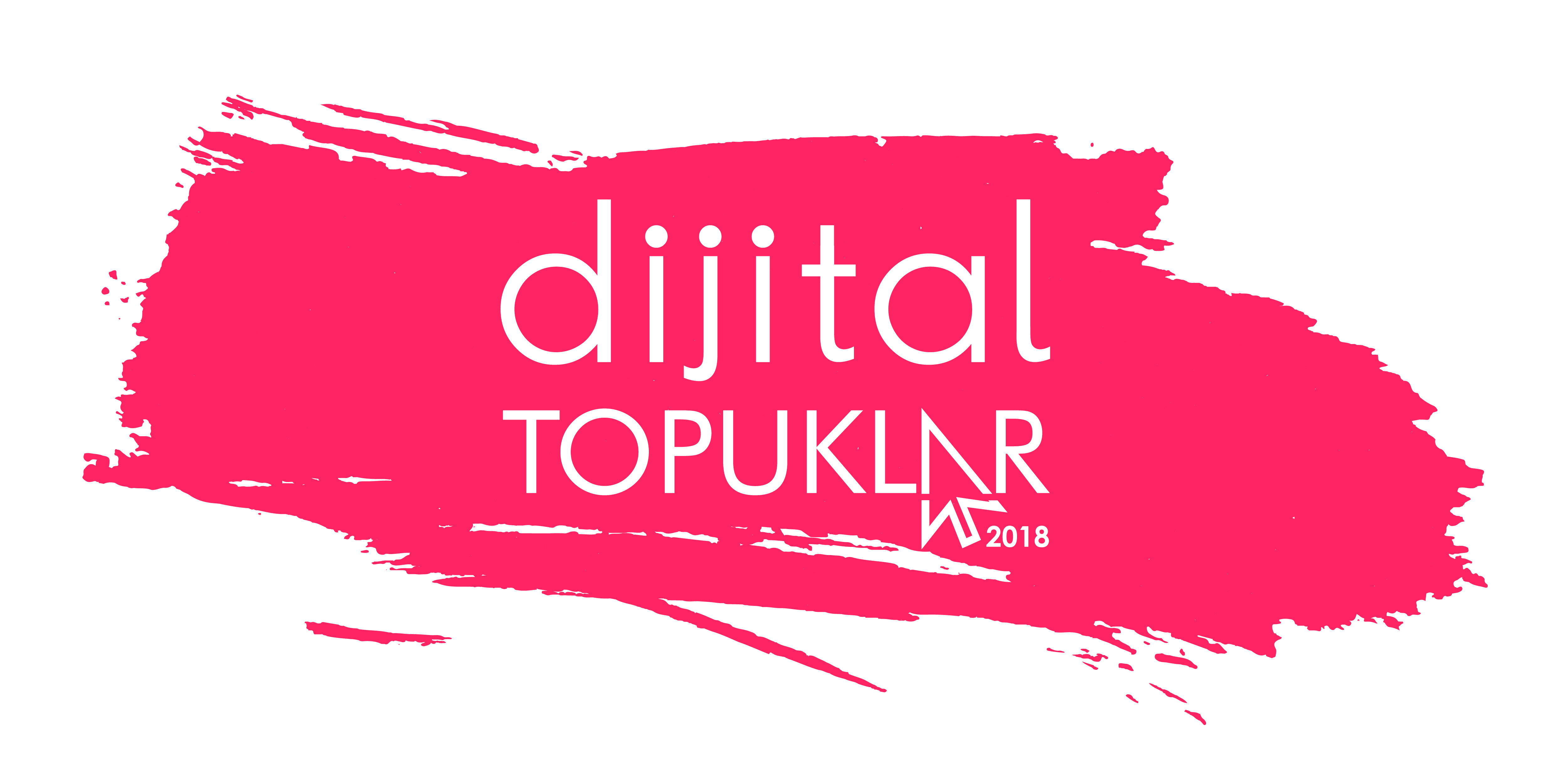 DİJİTAL TOPUKLAR 2018Geri Bildirim FormuDijital Topuklar’ı sizlerden aldığımız yorum ve katkılarla büyütüyoruz. Görüşlerinize önem veriyor ve bilmek istiyoruz:Dijital Topuklar’a hangi sebeple katılıyorsunuz?KişiselProfesyonelHangi şehirden geliyorsunuz?

................................................................................................................................................................Dijital Topuklar’a daha önce katıldınız mı? EvetHayırBu seneki Dijital Topuklar:beklentilerimin üzerindeydibeklentilerimin altındaydıbeklediğim gibiydi Size en iyi gelen konuşma ve/veya panel hangisi/hangileriydi? 

................................................................................................................................................................“Daha iyi olabilirdi” dediğiniz konuşma ve/veya panel hangisi/hangileriydi?

................................................................................................................................................................Önümüzdeki sene Dijital Topuklar’da hangi konuların konuşulmasını istersiniz?

................................................................................................................................................................Önümüzdeki sene Dijital Topuklar’da kimi görmek istersiniz? 

................................................................................................................................................................Dijital Topuklar’ı başka hangi şehirlerde görmek istersiniz? 

................................................................................................................................................................Teşekkür ederiz!